        上海源聚生物科技有限公司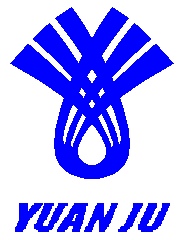                       公司地址：上海市徐汇区漕溪四村64号（兆嘉苑，商铺）  邮政编码：200235                   电  话：021-64750301，64750302,   64750277                         传  真：021-64750301，64750302  网 址：http:// www.yjbiotech.cn                2-脱氧鸟苷 质量报告成品名称: 2-脱氧鸟苷                         产品批号:160607             Molecular Formula:	C10H13N5O4.H2OMolecular Weight:	285.26CAS号：961-07-9项  目  Items质量标准Standards分  析  结  果  ResultsAppearanceWhite crystalline powderConformPurity (HPLC)≥99.0%99.6%Water Content (K.F.)≤8%6%Storage Recommendations+4℃(store in cool and dry place)+4℃(store in cool and dry place)